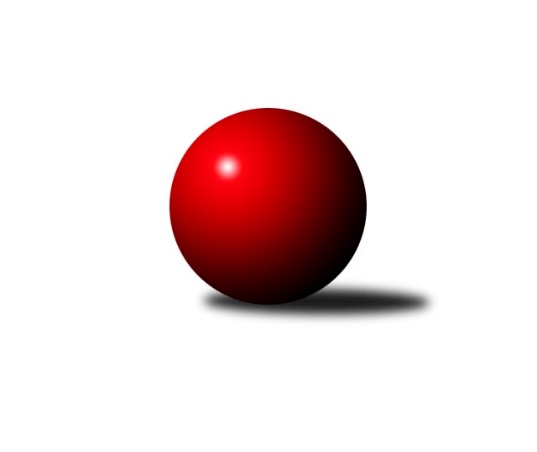 Č.8Ročník 2019/2020	2.5.2024 Meziokresní přebor - Nový Jičín, Přerov, Vsetín 2019/2020Statistika 8. kolaTabulka družstev:		družstvo	záp	výh	rem	proh	skore	sety	průměr	body	plné	dorážka	chyby	1.	KK Hranice	8	7	0	1	37.0 : 11.0 	(42.5 : 21.5)	1572	14	1095	477	24.5	2.	TJ Spartak Bílovec˝B˝	8	5	0	3	31.0 : 17.0 	(33.0 : 31.0)	1553	10	1104	449	37.9	3.	KK Lipník nad Bečvou˝C˝	8	5	0	3	27.5 : 20.5 	(39.0 : 25.0)	1489	10	1053	436	42.5	4.	TJ Frenštát pod Radhoštěm	8	5	0	3	22.5 : 25.5 	(30.0 : 34.0)	1516	10	1079	437	37.1	5.	TJ Odry C	8	4	0	4	26.5 : 21.5 	(36.0 : 28.0)	1538	8	1103	435	34.6	6.	Kelč˝B˝	8	3	1	4	22.0 : 26.0 	(27.0 : 37.0)	1523	7	1095	428	39.5	7.	TJ Nový Jičín˝C˝	8	2	1	5	16.5 : 31.5 	(25.0 : 39.0)	1441	5	1050	391	46.5	8.	TJ Nový Jičín˝B˝	8	0	0	8	9.0 : 39.0 	(23.5 : 40.5)	1471	0	1050	420	44.8Tabulka doma:		družstvo	záp	výh	rem	proh	skore	sety	průměr	body	maximum	minimum	1.	KK Hranice	5	5	0	0	27.0 : 3.0 	(31.5 : 8.5)	1645	10	1744	1564	2.	KK Lipník nad Bečvou˝C˝	5	4	0	1	20.5 : 9.5 	(29.0 : 11.0)	1517	8	1601	1442	3.	TJ Spartak Bílovec˝B˝	4	3	0	1	19.5 : 4.5 	(22.0 : 10.0)	1593	6	1677	1434	4.	TJ Frenštát pod Radhoštěm	5	3	0	2	13.5 : 16.5 	(19.0 : 21.0)	1508	6	1578	1470	5.	TJ Odry C	3	2	0	1	13.0 : 5.0 	(17.0 : 7.0)	1602	4	1641	1553	6.	Kelč˝B˝	3	2	0	1	12.0 : 6.0 	(14.0 : 10.0)	1613	4	1705	1563	7.	TJ Nový Jičín˝C˝	3	0	1	2	5.0 : 13.0 	(10.0 : 14.0)	1553	1	1561	1544	8.	TJ Nový Jičín˝B˝	4	0	0	4	6.0 : 18.0 	(12.0 : 20.0)	1528	0	1550	1483Tabulka venku:		družstvo	záp	výh	rem	proh	skore	sety	průměr	body	maximum	minimum	1.	KK Hranice	3	2	0	1	10.0 : 8.0 	(11.0 : 13.0)	1536	4	1645	1452	2.	TJ Frenštát pod Radhoštěm	3	2	0	1	9.0 : 9.0 	(11.0 : 13.0)	1520	4	1597	1462	3.	TJ Spartak Bílovec˝B˝	4	2	0	2	11.5 : 12.5 	(11.0 : 21.0)	1543	4	1576	1525	4.	TJ Odry C	5	2	0	3	13.5 : 16.5 	(19.0 : 21.0)	1525	4	1556	1461	5.	TJ Nový Jičín˝C˝	5	2	0	3	11.5 : 18.5 	(15.0 : 25.0)	1442	4	1560	1326	6.	Kelč˝B˝	5	1	1	3	10.0 : 20.0 	(13.0 : 27.0)	1505	3	1547	1460	7.	KK Lipník nad Bečvou˝C˝	3	1	0	2	7.0 : 11.0 	(10.0 : 14.0)	1480	2	1578	1327	8.	TJ Nový Jičín˝B˝	4	0	0	4	3.0 : 21.0 	(11.5 : 20.5)	1457	0	1533	1382Tabulka podzimní části:		družstvo	záp	výh	rem	proh	skore	sety	průměr	body	doma	venku	1.	KK Hranice	8	7	0	1	37.0 : 11.0 	(42.5 : 21.5)	1572	14 	5 	0 	0 	2 	0 	1	2.	TJ Spartak Bílovec˝B˝	8	5	0	3	31.0 : 17.0 	(33.0 : 31.0)	1553	10 	3 	0 	1 	2 	0 	2	3.	KK Lipník nad Bečvou˝C˝	8	5	0	3	27.5 : 20.5 	(39.0 : 25.0)	1489	10 	4 	0 	1 	1 	0 	2	4.	TJ Frenštát pod Radhoštěm	8	5	0	3	22.5 : 25.5 	(30.0 : 34.0)	1516	10 	3 	0 	2 	2 	0 	1	5.	TJ Odry C	8	4	0	4	26.5 : 21.5 	(36.0 : 28.0)	1538	8 	2 	0 	1 	2 	0 	3	6.	Kelč˝B˝	8	3	1	4	22.0 : 26.0 	(27.0 : 37.0)	1523	7 	2 	0 	1 	1 	1 	3	7.	TJ Nový Jičín˝C˝	8	2	1	5	16.5 : 31.5 	(25.0 : 39.0)	1441	5 	0 	1 	2 	2 	0 	3	8.	TJ Nový Jičín˝B˝	8	0	0	8	9.0 : 39.0 	(23.5 : 40.5)	1471	0 	0 	0 	4 	0 	0 	4Tabulka jarní části:		družstvo	záp	výh	rem	proh	skore	sety	průměr	body	doma	venku	1.	TJ Frenštát pod Radhoštěm	0	0	0	0	0.0 : 0.0 	(0.0 : 0.0)	0	0 	0 	0 	0 	0 	0 	0 	2.	KK Hranice	0	0	0	0	0.0 : 0.0 	(0.0 : 0.0)	0	0 	0 	0 	0 	0 	0 	0 	3.	TJ Odry C	0	0	0	0	0.0 : 0.0 	(0.0 : 0.0)	0	0 	0 	0 	0 	0 	0 	0 	4.	TJ Nový Jičín˝C˝	0	0	0	0	0.0 : 0.0 	(0.0 : 0.0)	0	0 	0 	0 	0 	0 	0 	0 	5.	Kelč˝B˝	0	0	0	0	0.0 : 0.0 	(0.0 : 0.0)	0	0 	0 	0 	0 	0 	0 	0 	6.	KK Lipník nad Bečvou˝C˝	0	0	0	0	0.0 : 0.0 	(0.0 : 0.0)	0	0 	0 	0 	0 	0 	0 	0 	7.	TJ Nový Jičín˝B˝	0	0	0	0	0.0 : 0.0 	(0.0 : 0.0)	0	0 	0 	0 	0 	0 	0 	0 	8.	TJ Spartak Bílovec˝B˝	0	0	0	0	0.0 : 0.0 	(0.0 : 0.0)	0	0 	0 	0 	0 	0 	0 	0 Zisk bodů pro družstvo:		jméno hráče	družstvo	body	zápasy	v %	dílčí body	sety	v %	1.	Jan Špalek 	KK Lipník nad Bečvou˝C˝ 	7	/	7	(100%)	14	/	14	(100%)	2.	František Opravil 	KK Hranice  	7	/	7	(100%)	11	/	14	(79%)	3.	Anna Ledvinová 	KK Hranice  	7	/	8	(88%)	13.5	/	16	(84%)	4.	Přemysl Horák 	TJ Spartak Bílovec˝B˝ 	6.5	/	8	(81%)	10	/	16	(63%)	5.	Lucie Kučáková 	TJ Odry C 	5.5	/	8	(69%)	8	/	16	(50%)	6.	Michal Kudela 	TJ Spartak Bílovec˝B˝ 	5	/	6	(83%)	7	/	12	(58%)	7.	Antonín Pitrun 	Kelč˝B˝ 	5	/	7	(71%)	11	/	14	(79%)	8.	Jaroslav Ledvina 	KK Hranice  	5	/	7	(71%)	9	/	14	(64%)	9.	Nikolas Chovanec 	TJ Nový Jičín˝C˝ 	5	/	7	(71%)	8	/	14	(57%)	10.	Ladislav Mandák 	KK Lipník nad Bečvou˝C˝ 	4.5	/	7	(64%)	10	/	14	(71%)	11.	Milan Kučera 	TJ Frenštát pod Radhoštěm  	4	/	5	(80%)	8	/	10	(80%)	12.	Martin Pavič 	TJ Odry C 	4	/	5	(80%)	6.5	/	10	(65%)	13.	Miloš Šrot 	TJ Spartak Bílovec˝B˝ 	4	/	6	(67%)	7	/	12	(58%)	14.	Martin D´Agnolo 	TJ Nový Jičín˝B˝ 	4	/	8	(50%)	8.5	/	16	(53%)	15.	Jiří Janošek 	Kelč˝B˝ 	4	/	8	(50%)	8	/	16	(50%)	16.	Ivana Volná 	TJ Nový Jičín˝C˝ 	4	/	8	(50%)	7	/	16	(44%)	17.	Ota Beňo 	TJ Spartak Bílovec˝B˝ 	3.5	/	7	(50%)	7	/	14	(50%)	18.	Jiří Petr 	TJ Frenštát pod Radhoštěm  	3	/	5	(60%)	6	/	10	(60%)	19.	Jiří Terrich 	KK Hranice  	3	/	5	(60%)	6	/	10	(60%)	20.	Zdeněk Khol 	KK Lipník nad Bečvou˝C˝ 	2	/	3	(67%)	4	/	6	(67%)	21.	Miroslav Makový 	TJ Frenštát pod Radhoštěm  	2	/	3	(67%)	4	/	6	(67%)	22.	Josef Šustek 	TJ Odry C 	2	/	3	(67%)	3	/	6	(50%)	23.	Tomáš Polášek 	TJ Nový Jičín˝B˝ 	2	/	4	(50%)	5	/	8	(63%)	24.	Jana Kulhánková 	KK Lipník nad Bečvou˝C˝ 	2	/	4	(50%)	5	/	8	(63%)	25.	Věra Ovšáková 	TJ Odry C 	2	/	4	(50%)	4.5	/	8	(56%)	26.	Pavel Janča 	TJ Odry C 	2	/	5	(40%)	6	/	10	(60%)	27.	Josef Chvatík 	Kelč˝B˝ 	2	/	5	(40%)	3	/	10	(30%)	28.	Emil Rubač 	TJ Spartak Bílovec˝B˝ 	2	/	5	(40%)	2	/	10	(20%)	29.	Rudolf Chuděj 	TJ Odry C 	2	/	6	(33%)	6	/	12	(50%)	30.	Kamila Macíková 	KK Lipník nad Bečvou˝C˝ 	2	/	6	(33%)	6	/	12	(50%)	31.	Miroslav Bár 	TJ Nový Jičín˝B˝ 	2	/	8	(25%)	5	/	16	(31%)	32.	Tomáš Binek 	TJ Frenštát pod Radhoštěm  	1.5	/	5	(30%)	4	/	10	(40%)	33.	Josef Tatay 	TJ Nový Jičín˝C˝ 	1.5	/	6	(25%)	5	/	12	(42%)	34.	Pavel Šustek 	TJ Odry C 	1	/	1	(100%)	2	/	2	(100%)	35.	Marie Pavelková 	Kelč˝B˝ 	1	/	1	(100%)	1	/	2	(50%)	36.	Josef Schwarz 	KK Hranice  	1	/	2	(50%)	2	/	4	(50%)	37.	Radomír Koleček 	Kelč˝B˝ 	1	/	3	(33%)	2	/	6	(33%)	38.	Martin Vavroš 	TJ Frenštát pod Radhoštěm  	1	/	3	(33%)	2	/	6	(33%)	39.	Pavel Hedvíček 	TJ Frenštát pod Radhoštěm  	1	/	3	(33%)	2	/	6	(33%)	40.	Jan Schwarzer 	TJ Nový Jičín˝C˝ 	1	/	4	(25%)	4	/	8	(50%)	41.	Adam Hlásný 	TJ Nový Jičín˝C˝ 	1	/	5	(20%)	1	/	10	(10%)	42.	Jiří Plešek 	TJ Nový Jičín˝B˝ 	1	/	6	(17%)	4	/	12	(33%)	43.	Stanislav Pitrun 	Kelč˝B˝ 	1	/	7	(14%)	2	/	14	(14%)	44.	Zdeněk Zouna 	TJ Frenštát pod Radhoštěm  	0	/	1	(0%)	0	/	2	(0%)	45.	Zbyněk Kamas 	Kelč˝B˝ 	0	/	1	(0%)	0	/	2	(0%)	46.	Eva Telčerová 	TJ Nový Jičín˝B˝ 	0	/	2	(0%)	1	/	4	(25%)	47.	Zdeňka Terrichová 	KK Hranice  	0	/	2	(0%)	1	/	4	(25%)	48.	Antonín Matyo 	TJ Nový Jičín˝C˝ 	0	/	2	(0%)	0	/	4	(0%)	49.	Jiří Ticháček 	KK Lipník nad Bečvou˝C˝ 	0	/	2	(0%)	0	/	4	(0%)	50.	Zdeněk Bordovský 	TJ Frenštát pod Radhoštěm  	0	/	3	(0%)	1	/	6	(17%)	51.	Jana Ticháčková 	KK Lipník nad Bečvou˝C˝ 	0	/	3	(0%)	0	/	6	(0%)	52.	Miroslav Baroš 	TJ Frenštát pod Radhoštěm  	0	/	4	(0%)	3	/	8	(38%)	53.	Petr Tichánek 	TJ Nový Jičín˝B˝ 	0	/	4	(0%)	0	/	8	(0%)Průměry na kuželnách:		kuželna	průměr	plné	dorážka	chyby	výkon na hráče	1.	TJ Kelč, 1-2	1581	1123	457	42.3	(395.3)	2.	KK Hranice, 1-2	1569	1110	458	33.5	(392.3)	3.	TJ Nový Jičín, 1-2	1559	1095	463	32.3	(389.8)	4.	TJ Odry, 1-2	1556	1088	468	34.2	(389.2)	5.	Sokol Frenštát pod Radhoštěm, 1-2	1514	1087	426	37.9	(378.7)	6.	TJ Spartak Bílovec, 1-2	1510	1069	441	45.6	(377.6)	7.	KK Lipník nad Bečvou, 1-2	1466	1058	407	46.9	(366.6)Nejlepší výkony na kuželnách:TJ Kelč, 1-2Kelč˝B˝	1705	4. kolo	Ladislav Mandák 	KK Lipník nad Bečvou˝C˝	457	2. koloKK Lipník nad Bečvou˝C˝	1578	2. kolo	Antonín Pitrun 	Kelč˝B˝	445	4. koloKelč˝B˝	1571	2. kolo	Michal Kudela 	TJ Spartak Bílovec˝B˝	441	4. koloKelč˝B˝	1563	6. kolo	Jan Špalek 	KK Lipník nad Bečvou˝C˝	439	2. koloTJ Spartak Bílovec˝B˝	1537	4. kolo	Antonín Pitrun 	Kelč˝B˝	429	6. koloTJ Nový Jičín˝B˝	1533	6. kolo	Jiří Janošek 	Kelč˝B˝	428	4. kolo		. kolo	Přemysl Horák 	TJ Spartak Bílovec˝B˝	428	4. kolo		. kolo	Josef Chvatík 	Kelč˝B˝	425	4. kolo		. kolo	Jiří Janošek 	Kelč˝B˝	419	2. kolo		. kolo	Martin D´Agnolo 	TJ Nový Jičín˝B˝	412	6. koloKK Hranice, 1-2KK Hranice 	1744	3. kolo	Anna Ledvinová 	KK Hranice 	464	3. koloKK Hranice 	1670	5. kolo	Anna Ledvinová 	KK Hranice 	456	8. koloKK Hranice 	1655	1. kolo	František Opravil 	KK Hranice 	442	3. koloKK Hranice 	1592	8. kolo	Jiří Terrich 	KK Hranice 	439	3. koloKK Hranice 	1564	6. kolo	František Opravil 	KK Hranice 	437	1. koloTJ Odry C	1529	6. kolo	Anna Ledvinová 	KK Hranice 	434	6. koloTJ Spartak Bílovec˝B˝	1525	1. kolo	Jiří Terrich 	KK Hranice 	433	5. koloKelč˝B˝	1482	3. kolo	Michal Kudela 	TJ Spartak Bílovec˝B˝	431	1. koloTJ Nový Jičín˝C˝	1468	8. kolo	František Opravil 	KK Hranice 	422	5. koloTJ Frenštát pod Radhoštěm 	1462	5. kolo	Anna Ledvinová 	KK Hranice 	415	1. koloTJ Nový Jičín, 1-2KK Hranice 	1645	2. kolo	Milan Kučera 	TJ Frenštát pod Radhoštěm 	439	6. koloTJ Frenštát pod Radhoštěm 	1597	6. kolo	Anna Ledvinová 	KK Hranice 	439	2. koloKK Hranice 	1594	4. kolo	František Opravil 	KK Hranice 	428	2. koloTJ Nový Jičín˝C˝	1561	2. kolo	Jiří Petr 	TJ Frenštát pod Radhoštěm 	428	2. koloTJ Nový Jičín˝C˝	1560	7. kolo	Jaroslav Ledvina 	KK Hranice 	425	2. koloTJ Frenštát pod Radhoštěm 	1558	2. kolo	František Opravil 	KK Hranice 	422	4. koloTJ Odry C	1556	1. kolo	Martin Pavič 	TJ Odry C	417	1. koloTJ Nový Jičín˝C˝	1555	6. kolo	Antonín Pitrun 	Kelč˝B˝	415	5. koloTJ Nový Jičín˝B˝	1550	7. kolo	Ivana Volná 	TJ Nový Jičín˝C˝	415	5. koloKelč˝B˝	1547	5. kolo	Josef Tatay 	TJ Nový Jičín˝C˝	414	2. koloTJ Odry, 1-2TJ Odry C	1641	7. kolo	Martin Pavič 	TJ Odry C	439	7. koloTJ Odry C	1612	4. kolo	Přemysl Horák 	TJ Spartak Bílovec˝B˝	421	2. koloTJ Spartak Bílovec˝B˝	1576	2. kolo	Pavel Janča 	TJ Odry C	418	4. koloTJ Odry C	1553	2. kolo	Lucie Kučáková 	TJ Odry C	413	7. koloKelč˝B˝	1537	7. kolo	Pavel Šustek 	TJ Odry C	411	4. koloTJ Nový Jičín˝C˝	1422	4. kolo	Josef Chvatík 	Kelč˝B˝	410	7. kolo		. kolo	Martin Pavič 	TJ Odry C	410	2. kolo		. kolo	Ivana Volná 	TJ Nový Jičín˝C˝	403	4. kolo		. kolo	Pavel Janča 	TJ Odry C	398	7. kolo		. kolo	Ota Beňo 	TJ Spartak Bílovec˝B˝	398	2. koloSokol Frenštát pod Radhoštěm, 1-2TJ Frenštát pod Radhoštěm 	1578	4. kolo	Miroslav Makový 	TJ Frenštát pod Radhoštěm 	422	4. koloTJ Odry C	1545	3. kolo	Jan Špalek 	KK Lipník nad Bečvou˝C˝	411	4. koloKK Lipník nad Bečvou˝C˝	1534	4. kolo	Emil Rubač 	TJ Spartak Bílovec˝B˝	407	7. koloTJ Spartak Bílovec˝B˝	1532	7. kolo	Jiří Janošek 	Kelč˝B˝	405	1. koloTJ Frenštát pod Radhoštěm 	1512	1. kolo	Ladislav Mandák 	KK Lipník nad Bečvou˝C˝	405	4. koloTJ Frenštát pod Radhoštěm 	1508	8. kolo	Pavel Hedvíček 	TJ Frenštát pod Radhoštěm 	403	1. koloKelč˝B˝	1499	1. kolo	Michal Kudela 	TJ Spartak Bílovec˝B˝	402	7. koloTJ Nový Jičín˝B˝	1497	8. kolo	Tomáš Binek 	TJ Frenštát pod Radhoštěm 	401	4. koloTJ Frenštát pod Radhoštěm 	1472	3. kolo	Miroslav Makový 	TJ Frenštát pod Radhoštěm 	400	7. koloTJ Frenštát pod Radhoštěm 	1470	7. kolo	Milan Kučera 	TJ Frenštát pod Radhoštěm 	397	4. koloTJ Spartak Bílovec, 1-2TJ Spartak Bílovec˝B˝	1677	6. kolo	Přemysl Horák 	TJ Spartak Bílovec˝B˝	442	6. koloTJ Spartak Bílovec˝B˝	1661	8. kolo	Michal Kudela 	TJ Spartak Bílovec˝B˝	441	6. koloTJ Spartak Bílovec˝B˝	1600	5. kolo	Miloš Šrot 	TJ Spartak Bílovec˝B˝	438	5. koloTJ Odry C	1534	8. kolo	Přemysl Horák 	TJ Spartak Bílovec˝B˝	432	8. koloTJ Nový Jičín˝C˝	1435	3. kolo	Ota Beňo 	TJ Spartak Bílovec˝B˝	428	6. koloTJ Spartak Bílovec˝B˝	1434	3. kolo	Martin Pavič 	TJ Odry C	413	8. koloTJ Nový Jičín˝B˝	1414	5. kolo	Michal Kudela 	TJ Spartak Bílovec˝B˝	412	8. koloKK Lipník nad Bečvou˝C˝	1327	6. kolo	Miloš Šrot 	TJ Spartak Bílovec˝B˝	412	8. kolo		. kolo	Ota Beňo 	TJ Spartak Bílovec˝B˝	405	8. kolo		. kolo	Ota Beňo 	TJ Spartak Bílovec˝B˝	403	5. koloKK Lipník nad Bečvou, 1-2KK Lipník nad Bečvou˝C˝	1601	7. kolo	Jan Špalek 	KK Lipník nad Bečvou˝C˝	430	1. koloKK Lipník nad Bečvou˝C˝	1524	1. kolo	Jan Špalek 	KK Lipník nad Bečvou˝C˝	421	7. koloKK Lipník nad Bečvou˝C˝	1512	3. kolo	Jiří Janošek 	Kelč˝B˝	416	8. koloKK Lipník nad Bečvou˝C˝	1504	5. kolo	Ladislav Mandák 	KK Lipník nad Bečvou˝C˝	406	7. koloTJ Odry C	1461	5. kolo	Jan Špalek 	KK Lipník nad Bečvou˝C˝	405	3. koloKelč˝B˝	1460	8. kolo	Ladislav Mandák 	KK Lipník nad Bečvou˝C˝	402	8. koloKK Hranice 	1452	7. kolo	Miroslav Bár 	TJ Nový Jičín˝B˝	401	3. koloKK Lipník nad Bečvou˝C˝	1442	8. kolo	Josef Schwarz 	KK Hranice 	399	7. koloTJ Nový Jičín˝B˝	1382	3. kolo	Nikolas Chovanec 	TJ Nový Jičín˝C˝	397	1. koloTJ Nový Jičín˝C˝	1326	1. kolo	Jan Špalek 	KK Lipník nad Bečvou˝C˝	396	5. koloČetnost výsledků:	6.0 : 0.0	5x	5.0 : 1.0	10x	4.5 : 1.5	1x	4.0 : 2.0	3x	3.0 : 3.0	1x	2.5 : 3.5	1x	2.0 : 4.0	5x	1.0 : 5.0	4x	0.5 : 5.5	1x	0.0 : 6.0	1x